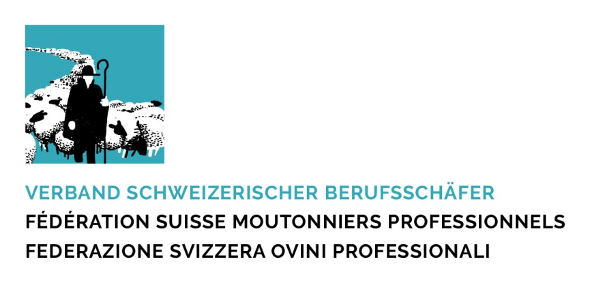 Hauptversammlung vom 16.Juli 2021 Mehrzweckgebäude Mägenwil, Feuergasse 1, 5506 MägenwilAssemblée générale du 16 juillet 2021 Mehrzweckgebäude Mägenwil, Feuergasse 1, 5506 MägenwilAnwesend / Présent: Amacher Hanspeter, Baggenstos Michael, Egli Lea, Hug Roland, Nyffeler Markus, Strebel Thomas, Kühni Kathrin, Bajrami Malik, Bongni Stefan, Fifian Reto, Hodel Kurt, Keller Martin, Lepori Simon, Matile Mael, Mühlethaler Ernst, Ringgenberg Lars, Van der Graaf Hans, Ehrenmitglied / Membre d'honneur: Gisiger BarbaraEntschuldigt / Excusé: Häberli Hansueli (Ehrenmitglied), Mühlethaler Christian und Margrit, Nydegger Christian, Rolli Jürg, Rolli Ueli, Sprunger Stefan, Suter Philipp, Zaugg SimonGäste / Invités : Wyttenbach Christa, Nando & Silvan, Baggenstos Mathieu & Gian, Schärer Stefanie, Kühni Markus, Luyet CamilleBeginn / Début: 20:06 Uhr1. Begrüssung / AcceuilUnser Präsident Baggenstos Michael begrüßt die anwesenden Mitglieder zur 6. Hauptversammlung des Verbandes Schweizerischer Berufsschäfer. Einen speziellen Gruß richtet er an das Ehrenmitglied Gisiger Barbara sowie die Gäste der heutigen Hauptversammlung. Notre président Baggenstos Michael salue les membres présents à l'assemblée générale. 6ème assemblée générale de la Fédération suisse des moutonniers professionnels. Il adresse un bienvenu particulier à notre membre d'honneur Gisiger Barbara ainsi qu'aux invités de l'assemblée générale d'aujourd'hui.2. Wahl des Stimmzählers / Élection du scrutateurRinggenberg Lars wird einstimmig gewählt. Insgesamt sind 15 Mitglieder anwesend mit 37 Stimmrechten, die Mehrheit beträgt 19 Stimmen.Ringgenberg Lars est élu à l'unanimité. Au total, 15 membres sont présents avec 37 droits de vote, la majorité est de 19 voix.3. Traktanden und Protokoll / Ordre du jour et procès-verbalDie den Einladungen beigelegten Traktanden und das Protokoll werden von der Versammlung ohne Korrektur genehmigt. Baggenstos bedankt sich bei Kühni für das Verfassen. L'ordre du jour et le procès-verbal joints aux invitations sont approuvés sans correction par l'assemblée. Baggenstos remercie Kühni pour la rédaction.4.Jahresbericht / Rapport annuelNyffeler leitet die Abstimmung des Jahresberichts. Auch dieser wird von den Anwesenden angenommen. Baggenstos verdankt im Anschluss den Einsatz der Vorstandsmitglieder.Nyffeler dirige le vote du rapport annuel. Celui-ci est également approuvé par les personnes présentes. Baggenstos remercie ensuite les membres du comité pour leur engagement.5. Jahresrechnung/ Mitgliederbeiträge (2020 – 1.Semester 2021) / Comptes annuels/ Cotisations des membres (2020 - 1er semestre 2021)Kühni erläutert kurz die verschiedenen Ausgaben. Domainkosten und Werbung: 622.90Sekretariat: 566.20Mitgliederbeitrag BOSS: 2730.- Kontostand im Juli 2021: 9745.-Die Rechnungsstellung wird im Verlauf des ersten Halbjahres 2020 erfolgen. Kühni explique brièvement les différentes dépenses. Frais de domaine et publicité : 622.90Secrétariat : 566.20Cotisation de membre BOSS : 2730.- Solde du compte en juillet 2021 : 9745.-La facturation sera effectuée dans le courant du premier semestre 2020.Der Vorstand empfiehlt die Mitgliederbeiträge so zu belassen, die Versammlung bestätigt dies. Zusätzlich stellt der Vorstand nachfolgende Spesenvergütung vor:-jährlich ein gemeinsames Nachtessen des gesamten Vorstandes-Kilometervergütung bei Sitzungen (ohne VS) -.50/km & 25.-/Person pauschal-jährlich Sekretariat pauschal 300.- -jährlich Kassier pauschal 200.-Auch dieser Antrag wird genehmigt.Le comité recommande de ne pas modifier les cotisations des membres, ce que l'assemblée confirme. En outre, le comité présente le remboursement des frais suivant :-un dîner annuel en commun de l'ensemble du comité -Indemnisation des kilomètres parcourus lors des réunions (sans le comité) -.50/km & 25.-/personne forfaitaires-secrétariat annuel, forfait de 300. -annuellement, caissier, forfait de 200.-.Cette proposition est également approuvée.6.Revisionsbericht / Rapport de révisionBeide Rechnungsrevisoren sind entschuldigt. Die Revision hat vorgängig stattgefunden. Egli Lea verliest der Bericht und empfiehlt die Jahresrechnung anzunehmen. Die Mitgliederversammlung stimmt der Jahresrechnung zu.Les deux réviseurs des comptes sont excusés. La révision a eu lieu au préalable. Egli Lea lit le rapport et recommande d'accepter les comptes annuels. L'assemblée générale approuve les comptes annuels7.Mutationen / MutationsFlepp Tini tritt aus dem VSBS aus. Gygax Kevin, Wicki Philipp, Zysset Christian, Hurni Janik, Schäfer Bernhard, Müller Adrian, Buchs Werner, Wittwer Ueli, Bise Sébastien & Siulene tretten bei.Flepp Tini se retire de la FSMP. Gygax Kevin, Wicki Philipp, Zysset Christian, Hurni Janik, Schäfer Bernhard, Müller Adrian, Buchs Werner, Wittwer Ueli, Bise Sébastien & Siulene adhèrent.8. Wahlen / EléctionsDie Vorstandsmitglieder Kühni Kathrin und Strebel Thomas werden mit Applaus wiedergewählt.Les membres du comité Kühni Kathrin et Strebel Thomas sont réélus par applaudissements.9.Anträge / DemandesEs sind keine Anträge eingegangen.Aucune demande n'a été déposée.Die Hauptversammlung 2021 endet um 20:17 Uhr.L'assemblée générale 2021 se termine à 20h17.21.Januar 2022 	 21 janvier 2022Das Protokoll Le procès-verbalKühni Kathrin